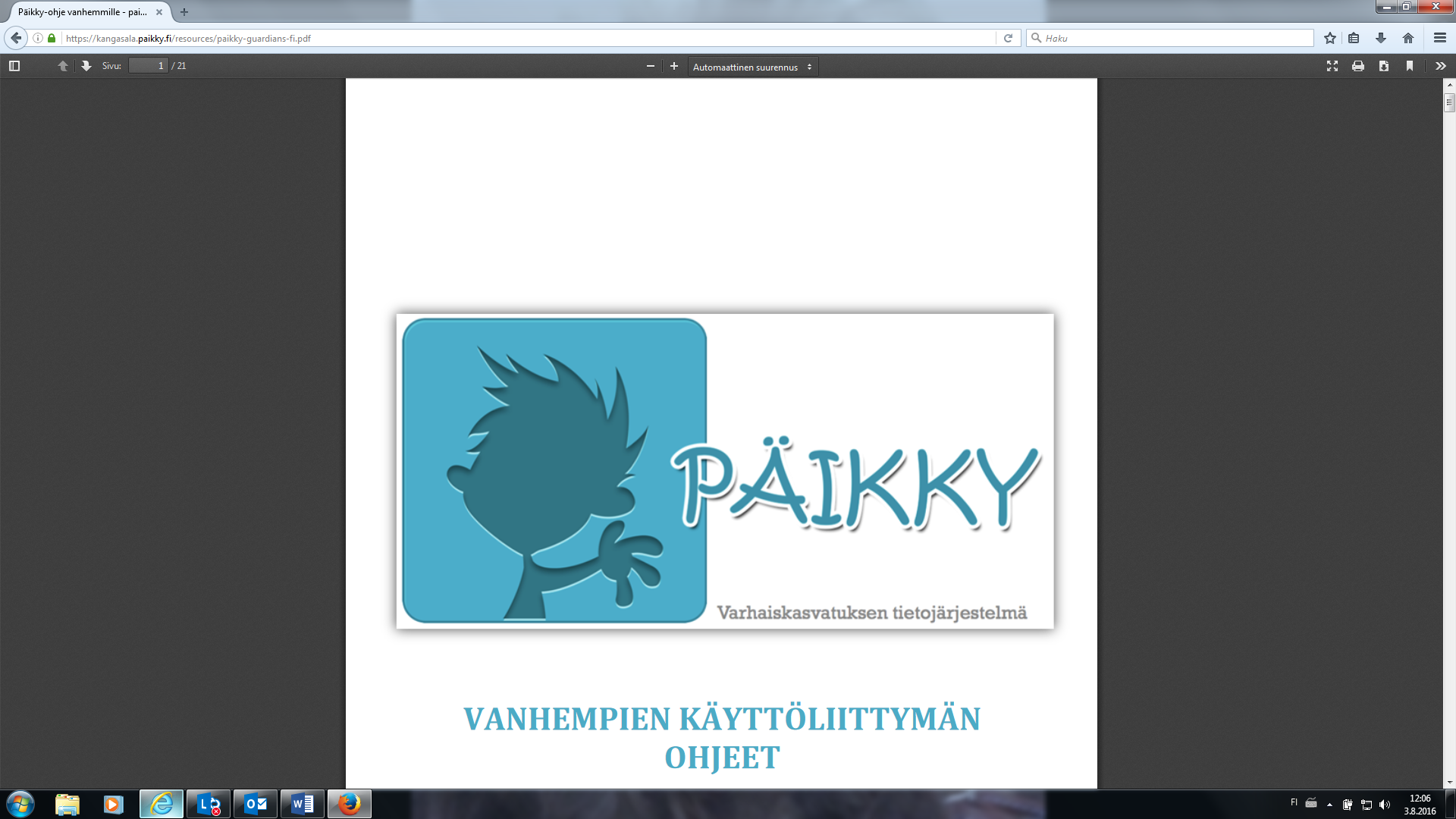 LAPSEN HOIDON SUUNNITTELUHuoltajan tulee ilmoittaa lapsen seuraavan viikon hoitoaikasuunnitelma edellisen viikon maanantaihin klo 24:00 mennessä.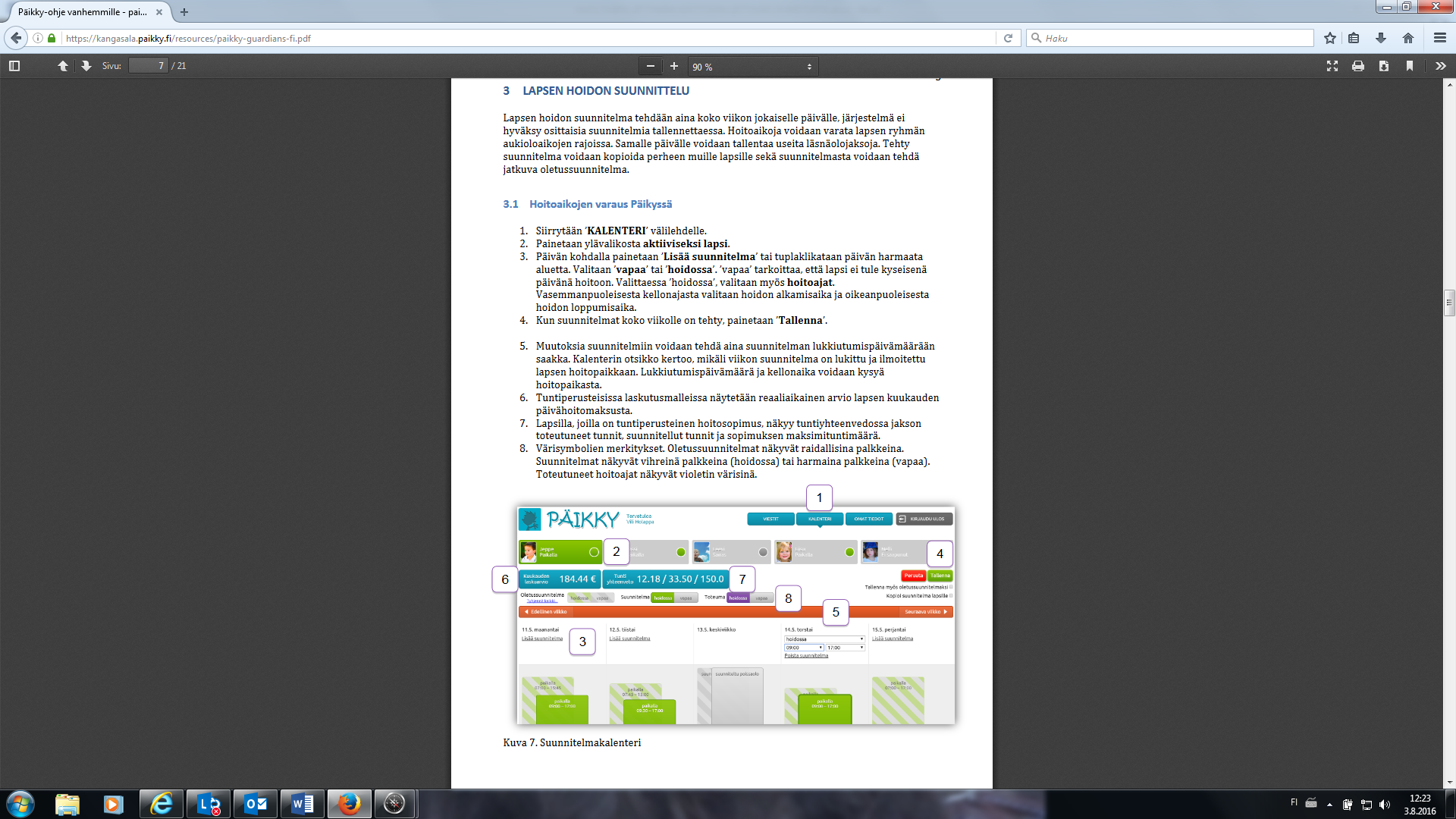 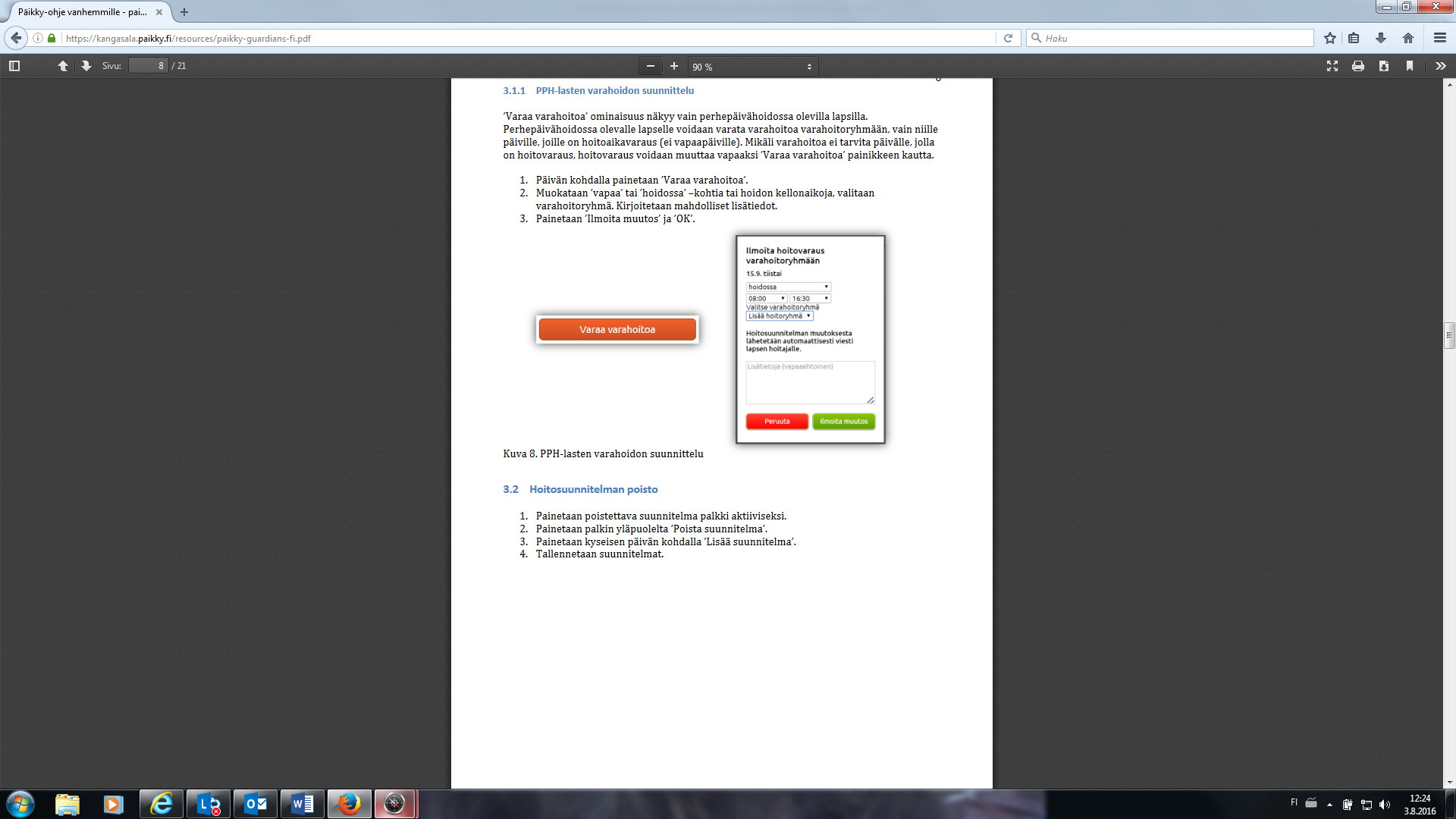 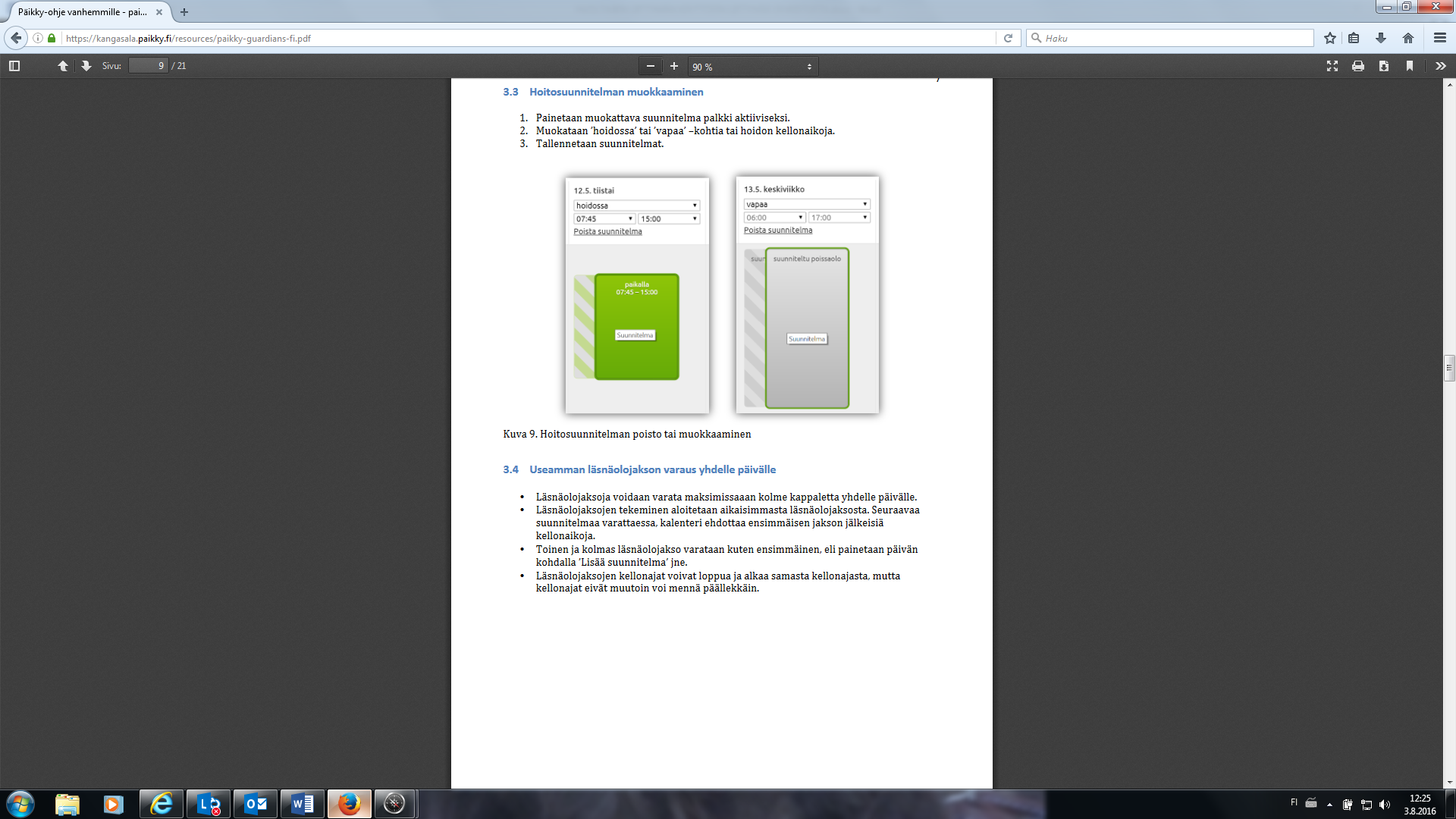 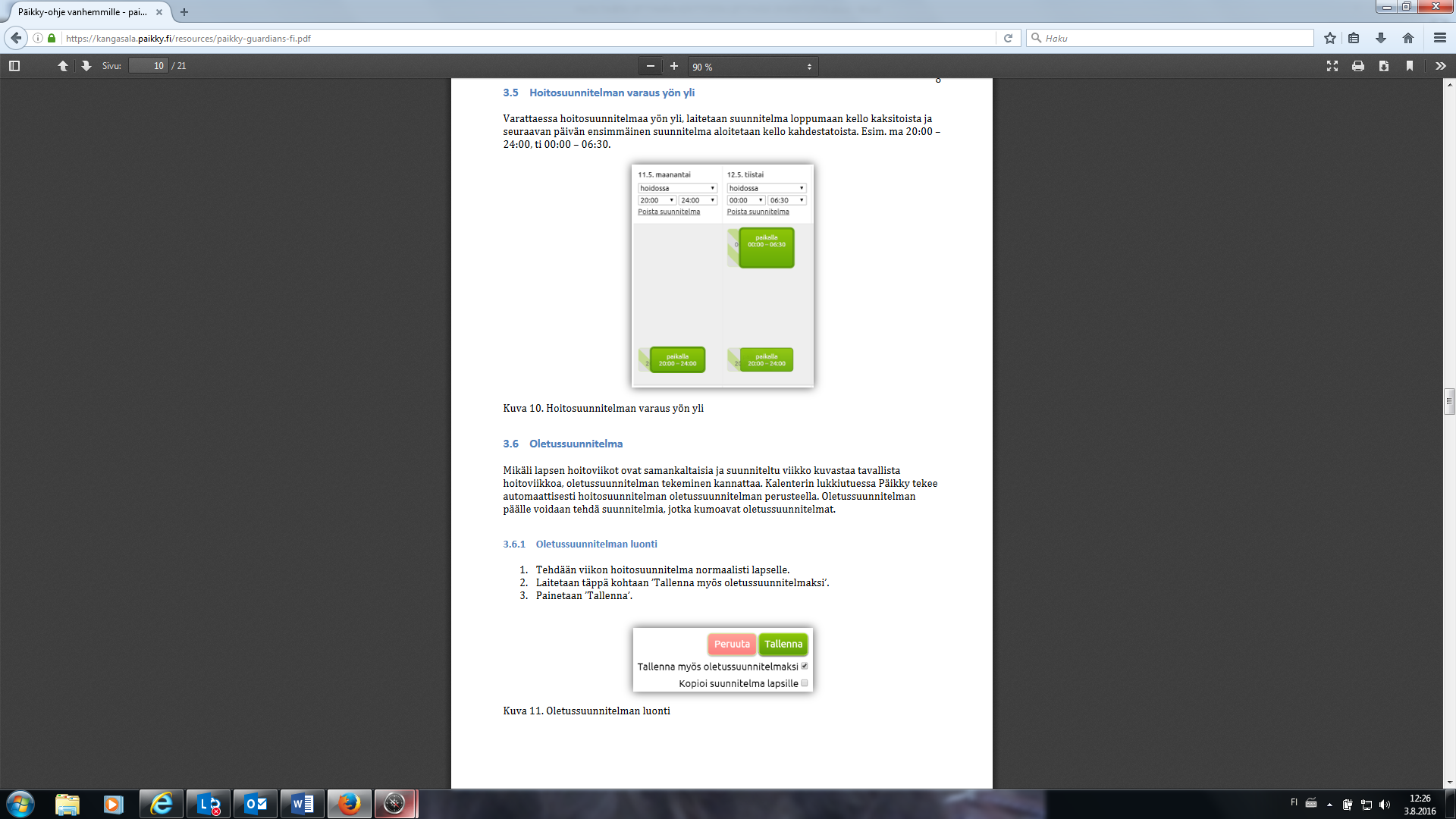 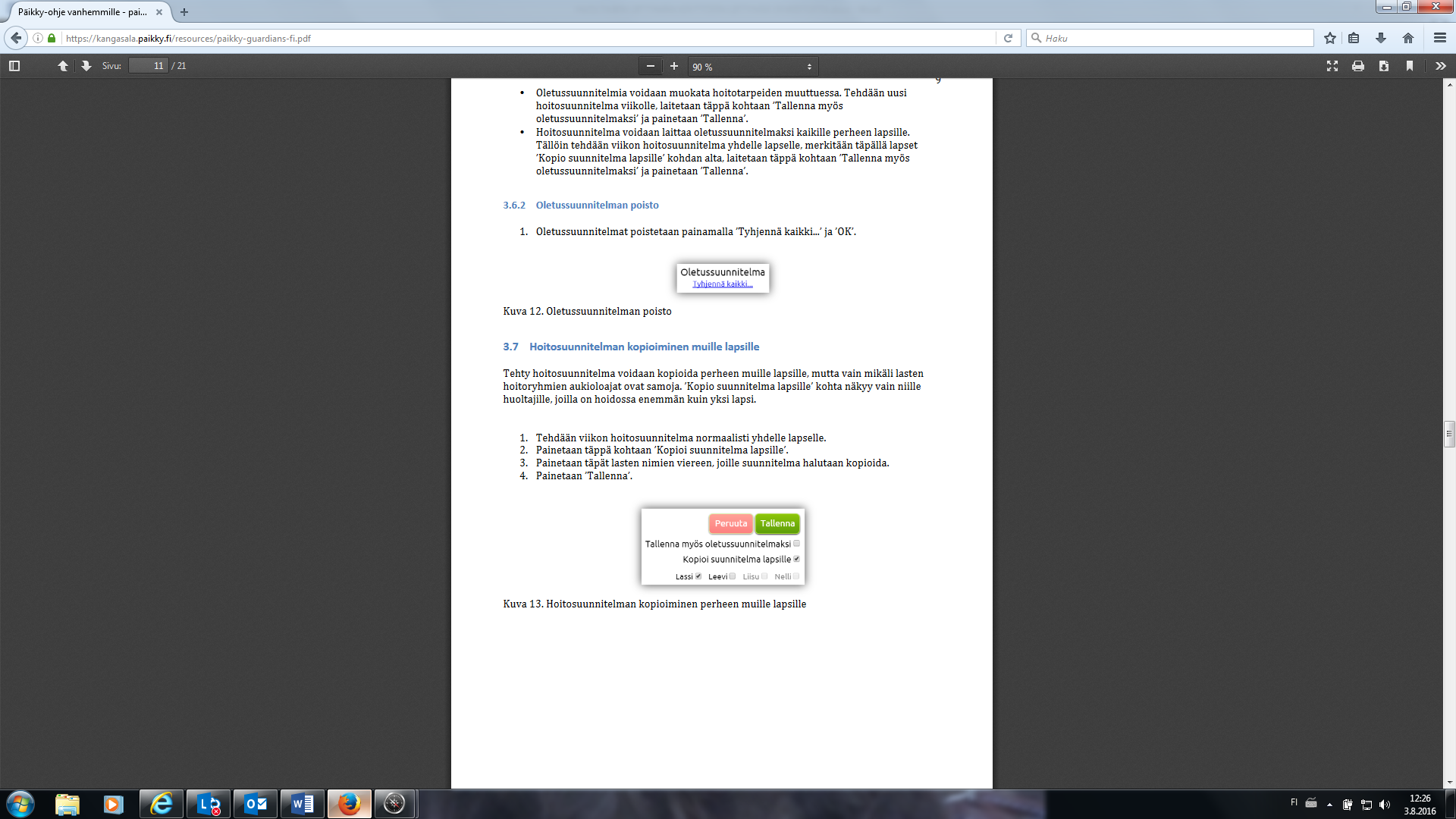 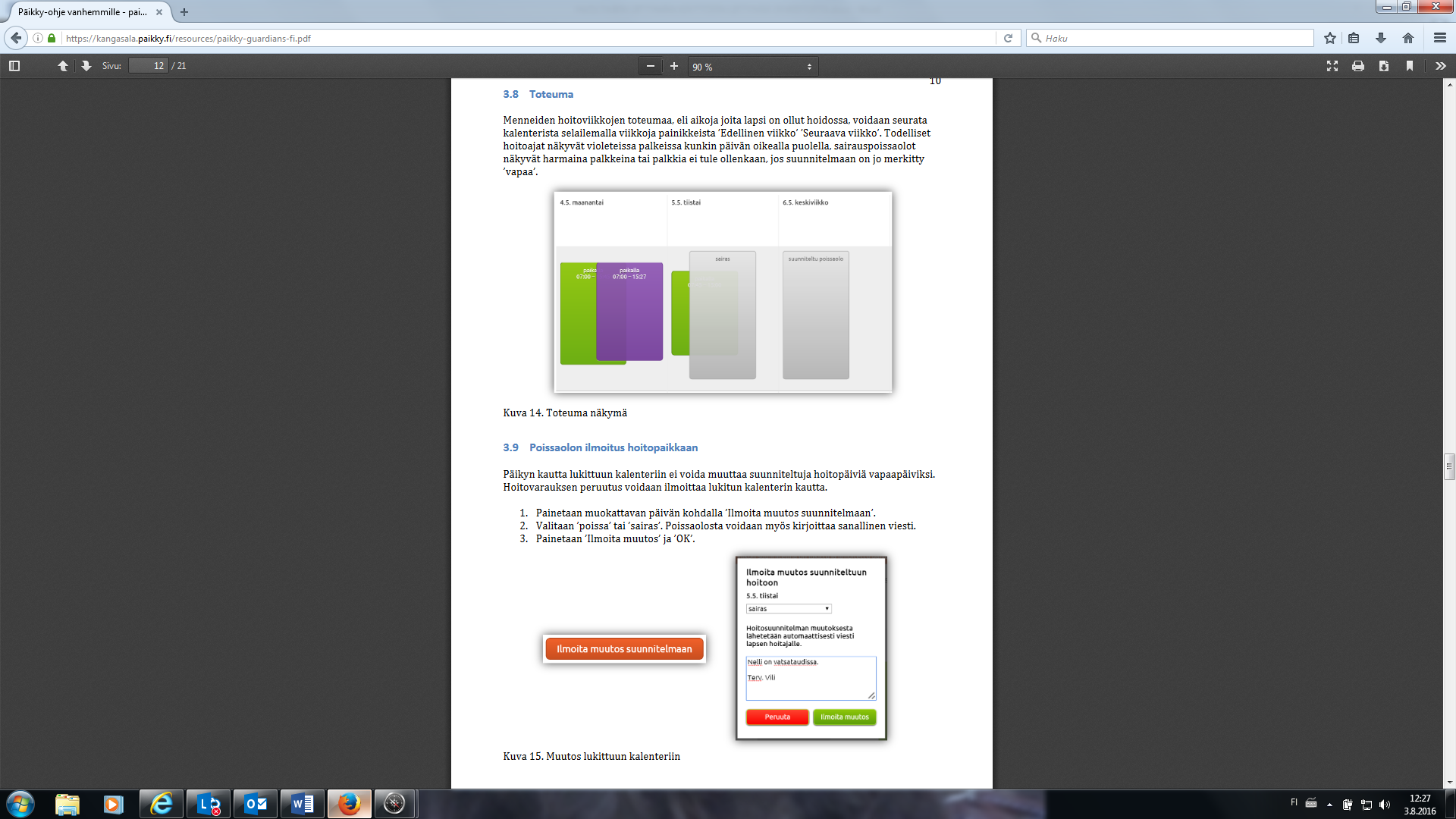 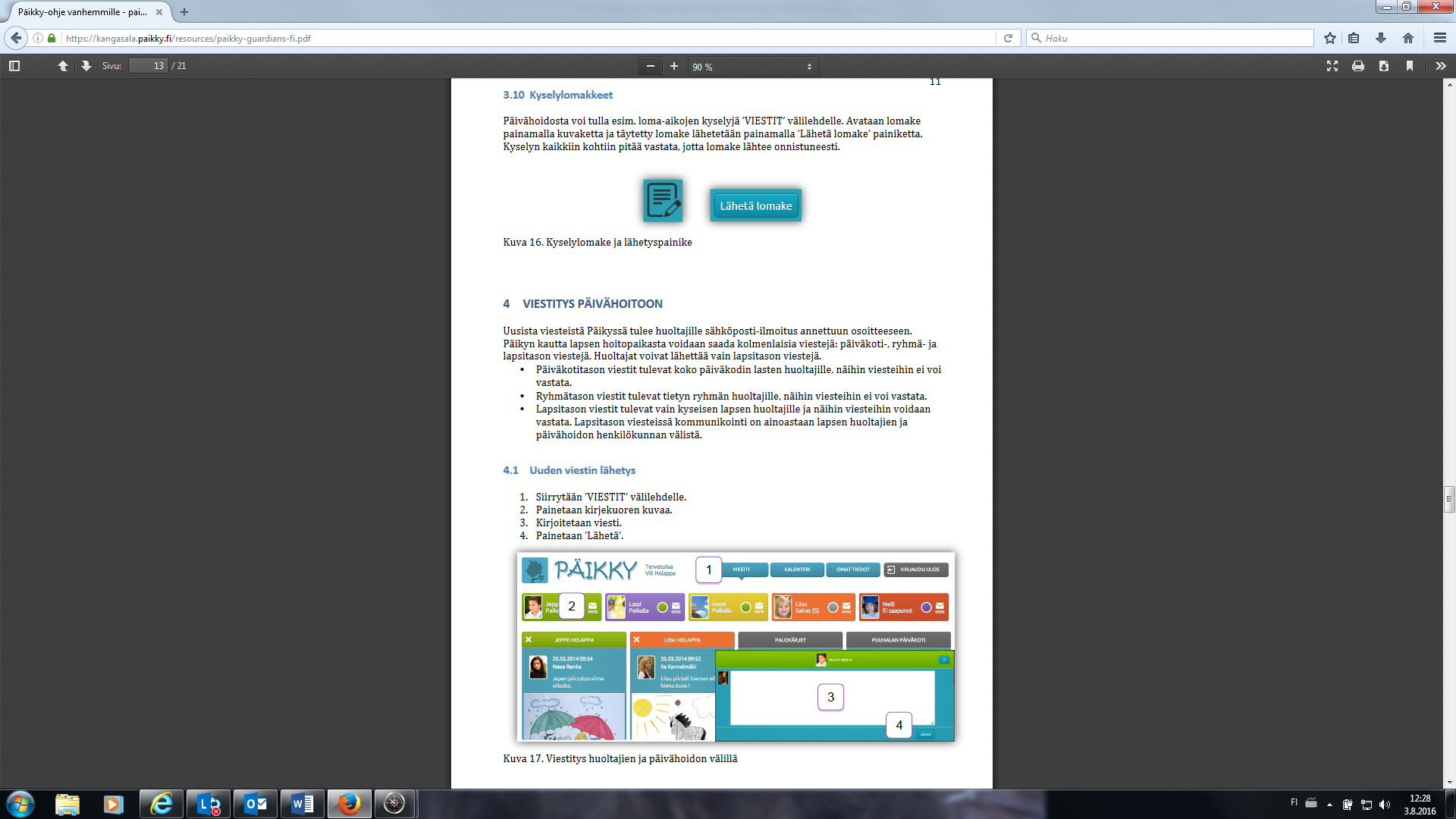 